MAYORRick RoquemoreBOARD MEMBERSGreg Nelson – ChairBert Scouten – Co-ChairKelley CarreiroKeith ForresterNick Coffman 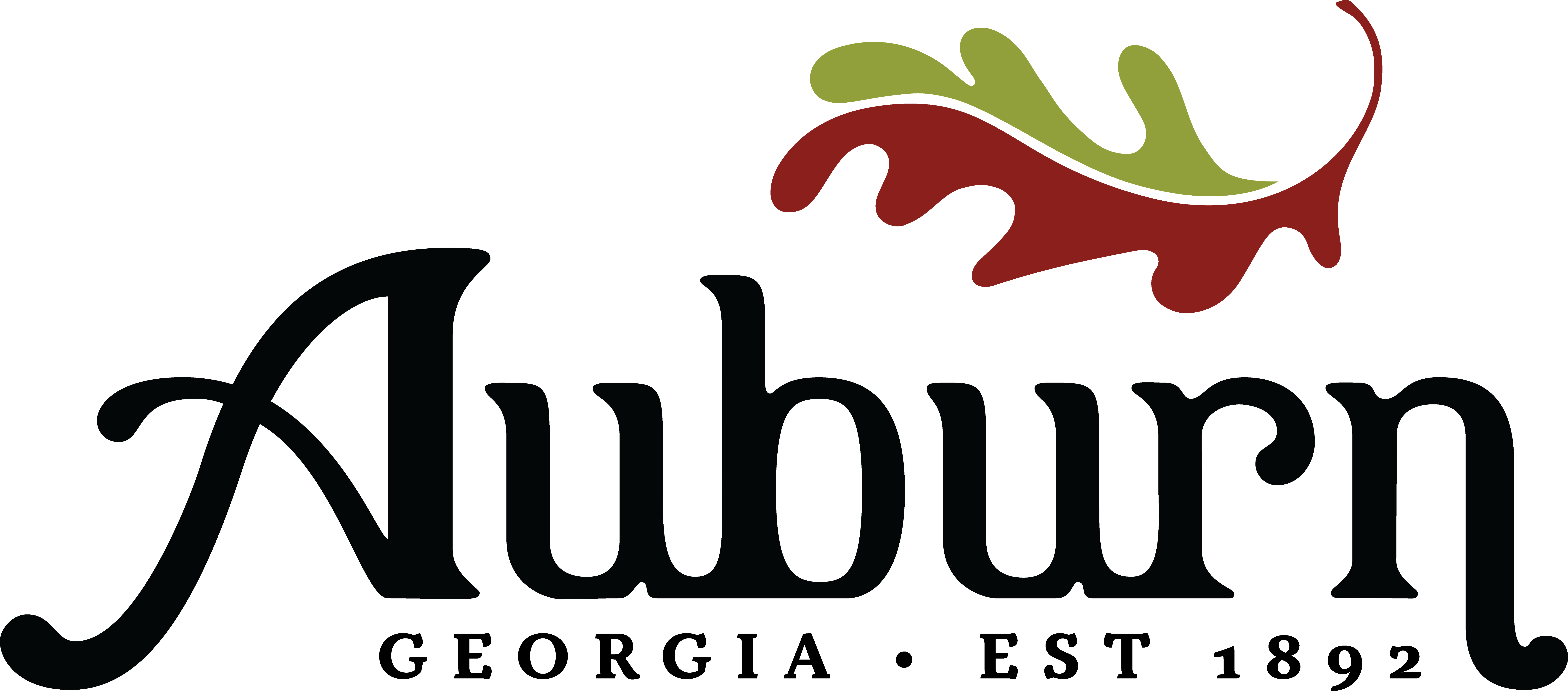 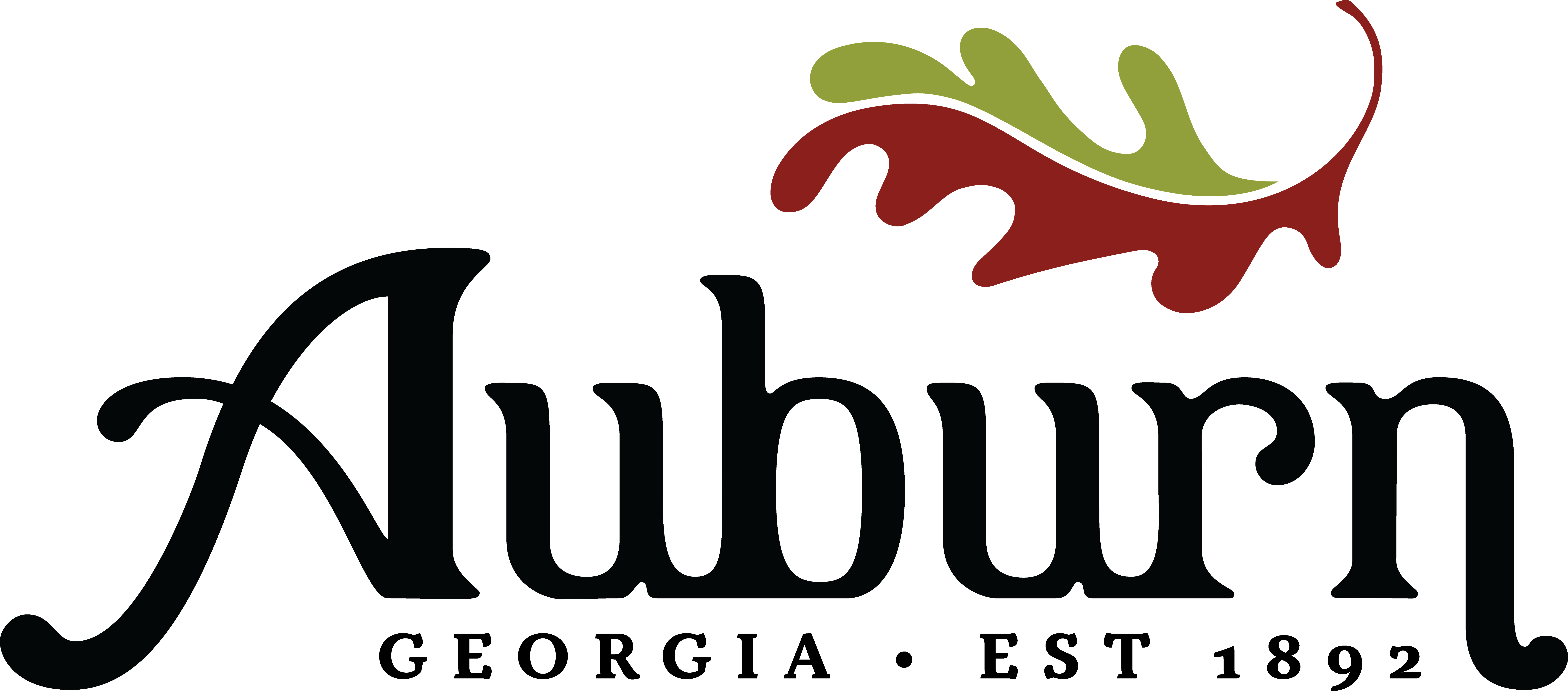 CITY OF AUBURNPARKS & LEISURE MEETINGFORWednesday, April 11, 2024City Staff in Attendance: Brooke HaneyCalled to Order: 6:30BUSINESS:   Approval of February 2024 minutesMotion:	 Keith Forrester	Second: Bert ScoutenVote was taken, Minutes approved.DISCUSSION: Item:	Parks Department Overview: 	New Parks DirectorIt was explained that the Parks and Leisure director’s position is being voted on Thursday by Mayor and Council to be changed to Parks and Leisure Coordinator. Item:	Park Maintenance Update: Public works is keeping the fields mowed and lined for us.Public works is maintaining the grass at the parks.Public works is also dragging the fields. Item:	Budgeted items for 2025 We discussed different ideas for the 2025 budget. The P&L board would like to see the following thing be put into place with the budget for 2025Dog Park at Shackleford ParkBathroom at Shackleford ParkFrisbee Golf at Shackleford parkSwing sets at Shackleford Park (1 older kids A Frame swing set and 1 for smaller kids A Frame swing set)Parking for the extension of Children’s ParkItem:	Path United Discussion We discussed that a check would be issued out of the P&L Budget to cover this. The total amount was $1328. $1000 of that would go to Pathway and $328 would go to OWLS. P&L Board would like the Pathway representative to come to a meeting to present them with the check so pictures could be taken. Adjourn: 7:12 pmMotion: Keith Forrester Second: Bert ScoutenRespectfully submitted,__________________________________                                                  _______________________________Brooke Haney								Greg NelsonParks and Leisure Assistant						Chairman